Dyddiad: 28ain Chwefror 2019	AT:	Comisiynydd yr Heddlu a Throseddu, y Prif Gwnstabl ac Aelodau’r Cyd-bwyllgor Archwilio (Mr A Kenwright, Mr A Morgan, Mr M Evans, Mr M MacDonald)Copi at:	Y Prif Swyddog Ariannol		Y Cyfarwyddwr CyllidACPO ac Uwch Swyddogion/Staff 		Cynrychiolwyr o TIAA a Swyddfa Archwilio Cymru		Y Wasg a Llyfrgelloedd Annwyl Syr/Fadam,Cynhelir cyfarfod o’r Cyd-bwyllgor Archwilio ar ddydd Iau'r 7fed o Fawrth am 10:00 yn Ystafell Gynhadledd HYDRA119 yn y Ganolfan Reoli Strategol, Pencadlys yr Heddlu, Llangynnwr, Caerfyrddin er mwyn trafod y materion ar yr agenda sydd ynghlwm. Caiff aelodau o’r Wasg a’r Cyhoedd fynychu’r cyfarfod hwn.  Darperir cinio ysgafn i Aelodau o ganlyniad i hyd yr agenda.I gymryd rhan drwy gyfrwng y Gymraeg, gofynnir i Aelodau o’r Cyhoedd roi 7 diwrnod o rybudd o leiaf er mwyn sicrhau darpariaeth o’r fath, fel yr hysbysir ar ein gwefan. Os daw hysbysiad hwyr, gwnawn ein gorau i ddarparu’r gwasanaeth hwn ond nid oes sicrwydd y bydd ar gael.  Yr eiddoch yn gywir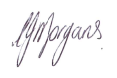 Mrs Carys F MorgansPennaeth StaffAmg.A  G  E  N  D  AYmddiheuriadau am absenoldeb Datganiadau o ddiddordeb Cadarnhau cofnodion y cyfarfod a gynhaliwyd ar 30 Tachwedd 2018Materion i’w TrafodYstyried Llythyr Archwilio Blynyddol Swyddfa Archwilio Cymru ar gyfer 2017/18 Ystyried Cynllun Archwilio Drafft Swyddfa Archwilio Cymru ar gyfer 2019/20Ystyried yr Adroddiad Sicrwydd Rheoliadau Mewnol Cryno (SICA) ar gyfer 2018/19.Ystyried y Cynllun Archwilio Mewnol drafft Ystyried adroddiadau canlynol yr archwilwyr mewnol: Adolygiad Cydymffurfiaeth o’r Gweithdrefnau ar gyfer y System Rheoli Ansawdd yn ystod Chwarter 3    Adolygiad Cydymffurfiaeth o Reoli Trysorlys  Adolygiad Sicrwydd o Asedau Sefydlog ch) Adolygiad Sicrwydd o Grantiau’r ComisiynyddAdolygiad Sicrwydd o Gredydwyr  Adolygiad Sicrwydd o Lywodraethu – Rheoli Perfformiad Cymhariaeth o Safonau’r Gymraeg ar gyfer Heddluoedd Cymru Ystyried yr Asesiad Ansawdd AllanolYstyried y Polisïau Cyfrifyddu ar gyfer Datganiad o Gyfrifon 2018/19 Ystyried yr adolygiad o’r Gronfa Ailbrisio Ystyried yr amserlen ar gyfer y Cyfrifon Blynyddol Ystyried y Strategaeth Rheoli Trysorlys a derbyn cyflwyniad gan ArlingcloseYstyried y Strategaeth Cronfeydd Wrth Gefn a Chyfalaf fel sydd yn y Cynllun Ariannol Tymor Canolig ar gyfer 2019/20 – 2023/24Derbyn drafft o’r Fframwaith Llywodraethu Corfforaethol ar y Cyd ar gyfer 2019/20. Diweddariad ynghylch Datganiad Rheoli’r Heddlu ac AHEM. Derbyn adroddiad ar ddiwrnodau datblygu Cyd-bwyllgor Archwilio Cymru Gyfan. Derbyn cofnodion o gyfarfod y Grŵp Llywodraethu Corfforaethol a gynhaliwyd ar 13 Chwefror 2019 (i ddilyn) Bu’r wybodaeth a geir yn yr eitemau agenda isod yn ddarostyngedig i ofynion Deddf Rhyddid Gwybodaeth 2000, Deddf Diogelu Data 1998, a phrawf budd cyhoeddus Swyddfa Comisiynydd Heddlu a Throseddu Dyfed-Powys, ac ystyrir ei bod wedi ei heithrio rhag ei chyhoeddi dan adran 13 Atodlen 12A Deddf Llywodraeth Leol 1972.  Materion i’w Penderfynu Caffael cytundeb Archwilio Mewnol – diweddariad llafarYstyried Adroddiad Blynyddol y Cyd-bwyllgor Archwilio ar gyfer 2018/19 (i ddilyn)Ystyried Cofrestri Risg Corfforaethol yr Heddlu a SCHTh.  Ystyried Datganiad Llywodraethu Blynyddol drafft y Comisiynydd a’r Prif Gwnstabl ar gyfer 2018/19. Unrhyw fusnes arallDiweddariad llafar ynglŷn ag aelodaeth y Cyd-bwyllgor Archwilio 